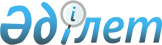 О внесении изменений и дополнения в решение Аккольского районного маслихата от 25 декабря 2023 года № С 13-3 "О бюджете Кенесского сельского округа Аккольского района на 2024-2026 годы"Решение Аккольского районного маслихата Акмолинской области от 12 июня 2024 года № С 23-3
      Аккольский районный маслихат РЕШИЛ:
      1. Внести в решение Аккольского районного маслихата "О бюджете Кенесского сельского округа Аккольского района на 2024-2026 годы" от 25 декабря 2023 года № С 13-3, следующие изменения и дополнение:
      пункт 1 изложить в новой редакции:
      "1. Утвердить бюджет Кенесского сельского округа на 2024-2026 годы, согласно приложениям 1, 2 и 3 соответственно, в том числе на 2024 год в следующих объемах:
      1) доходы – 47 447,0 тысяч тенге, в том числе:
      налоговые поступления – 8 636,0 тысяч тенге;
      поступления трансфертов – 38 811,0 тысяч тенге;
      2) затраты – 49 399,6 тысяч тенге;
      3) чистое бюджетное кредитование – 0,0 тысяч тенге;
      4) сальдо по операциям с финансовыми активами – 0,0 тысяч тенге;
      5) дефицит (профицит) бюджета – -1 952,6 тысяч тенге;
      6) финансирование дефицита (использование профицита) бюджета – 1 952,6 тысяч тенге.";
      дополнить приложение 4 к вышеуказанному решению, согласно приложению 2 к настоящему решению.
      приложение 1 изложить в новой редакции, согласно приложению 1 к настоящему решению.
      2. Настоящее решение вводится в действие с 1 января 2024 года. Бюджет Кенесского сельского округа на 2024 год Целевые трансферты из районного бюджета бюджетам города районного значения, села, сельских округов на 2024 год
					© 2012. РГП на ПХВ «Институт законодательства и правовой информации Республики Казахстан» Министерства юстиции Республики Казахстан
				
      Председатель Аккольского районного маслихата 

С.Абаханов
Приложение 1 к решению
Аккольского районного маслихата
от 12 июня 2024 года
№ С 23-3Приложение 1 к решению
Аккольского районного маслихата
от 25 декабря 2023 года
№ С 13-3
Категория
Категория
Категория
Категория
Сумма тысяч тенге
Класс
Класс
Класс
Сумма тысяч тенге
Подкласс
Подкласс
Сумма тысяч тенге
Наименование
Сумма тысяч тенге
1
2
3
4
5
I. ДОХОДЫ
47 447,0
1
Налоговые поступления
8 636,0
01
Подоходный налог 
2 384,0
2
Индивидуальный подоходный налог
2 384,0
04
Налоги на собственность
5 547,1
1
Налоги на имущество
692,0
3
Земельный налог
348,0
4
Налог на транспортные средства
4 393,0
5
Единый земельный налог
114,1
05
Внутренние налоги на товары, работы и услуги
704,9
3
Поступление за использование природных и других ресурсов
704,9
4
Поступления трансфертов 
38 811,0
02
Трансферты из вышестоящих органов государственного управления
38 811,0
3
Трансферты из районного (города областного значения) бюджета
38 811,0
Функциональная группа
Функциональная группа
Функциональная группа
Функциональная группа
Сумма тысяч тенге
Администратор бюджетных программ
Администратор бюджетных программ
Администратор бюджетных программ
Сумма тысяч тенге
Программа
Программа
Сумма тысяч тенге
Наименование
Сумма тысяч тенге
1
2
3
4
5
II. Затраты
49 399,6
01
Государственные услуги общего характера
31 020,0
124
Аппарат акима города районного значения, села, поселка, сельского округа
31 020,0
001
Услуги по обеспечению деятельности акима города районного значения, села, поселка, сельского округа 
31 020,0
07
Жилищно-коммунальное хозяйство
11 340,0
124
Аппарат акима города районного значения, села, поселка, сельского округа
11 340,0
008
Освещение улиц в населенных пунктах
6 470,0
009
Обеспечение санитарии населенных пунктов
2 079,0
014
Организация водоснабжения населенных пунктов
2 791,0
12
Транспорт и коммуникации
7 000,0
124
Аппарат акима города районного значения, села, поселка, сельского округа
3 000,0
013
Обеспечение функционирования автомобильных дорог в городах районного значения, селах, поселках, сельских округах
3 000,0
045
Капитальный и средний ремонт автомобильных дорог в городах районного значения, селах, поселках, сельских округах
4 000,0
15
Трансферты
39,6
124
Аппарат акима города районного значения, села, поселка, сельского округа
39,6
048
Возврат неиспользованных (недоиспользованных) целевых трансфертов
39,6
III. Чистое бюджетное кредитование
0,0
IV. Сальдо по операциям с финансовыми активами 
0,0
V. Дефицит (профицит) бюджета 
-1 952,6
VI. Финансирование дефицита (использование профицита) бюджета
1 952,6Приложение 2 к решению
Аккольского районного маслихата
от 12 июня 2024 года
№ С 23-3Приложение 4 к решению
Аккольского районного маслихата
от 25 декабря 2023 года
№ С 13-3
Наименование
Сумма тысяч тенге
1
2
Всего
5 500,0
Целевые текущие трансферты
5 500,0
в том числе:
Аппарат акима Кенесского сельского округа Аккольского района
5 500,0
Освещение улиц населенных пунктов 
500,0
На функционирование автомобильных дорог
4 000,0
Организация водоснабжения населенных пунктов
1 000,0